SStamp Act 1921Portfolio:Minister for FinanceAgency:Department of FinanceStamp Act 19211922/010 (12 Geo. V No. 44)31 Jan 19221 Apr 1922 (see s. 1 and Gazette 17 Mar 1922 p. 479)Stamp Act Amendment Act 19231923/053 (14 Geo. V No. 32)22 Dec 192322 Dec 1923Stamp Act Amendment Act 19241924/023 (15 Geo. V No. 23)31 Dec 192431 Dec 1924Ministers’ Titles Act 1925 s. 21925/008 (16 Geo. V No. 8)24 Sep 192524 Sep 1925Stamp Act Amendment Act 19251925/047 (16 Geo. V No. 47)31 Dec 192531 Dec 1925Stamp Act Amendment Act 19261926/017 (17 Geo. V No. 17)6 Nov 19266 Nov 1926Stamp Act Amendment Act 19271927/010 (18 Geo. V No. 10)6 Dec 19276 Dec 1927Stamp Act Amendment Act 19281928/022 (19 Geo. V No. 22)21 Dec 192821 Dec 1928Stamp Act Amendment Act 19291929/005 (20 Geo. V No. 3)7 Oct 19297 Oct 1929Stamp Act Amendment Act (No. 3) 19301930/011 (21 Geo. V No. 11)19 Nov 193019 Nov 1930Stamp Act Amendment Act (No. 1) 19301930/012 (21 Geo. V No. 12)19 Nov 193019 Nov 1930Stamp Act Amendment Act 19311931/039 (22 Geo. V No. 39)26 Nov 19311 Dec 1931 (see s. 2 and Gazette 27 Nov 1931 p. 2499)Reprinted in Appendix to session Volume 1933‑1934Reprinted in Appendix to session Volume 1933‑1934Reprinted in Appendix to session Volume 1933‑1934Reprinted in Appendix to session Volume 1933‑1934Stamp Act Amendment Act 19411941/035 (5 & 6 Geo. VI No. 35)19 Dec 194119 Dec 1941Stamp Act Amendment Act 19421942/040 (6 & 7 Geo. VI No. 40)23 Dec 194223 Dec 1942Stamp Act Amendment Act 19441944/020 (8 & 9 Geo. VI No. 20)23 Dec 194423 Dec 1944Reprint approved 3 Apr 1950 in Volume 5 of Reprinted ActsReprint approved 3 Apr 1950 in Volume 5 of Reprinted ActsReprint approved 3 Apr 1950 in Volume 5 of Reprinted ActsReprint approved 3 Apr 1950 in Volume 5 of Reprinted ActsStamp Act Amendment Act 19501950/011 (14 Geo. VI No. 11)17 Nov 195017 Nov 1950Stamp Act Amendment Act (No. 2) 19521952/048 (1 Eliz. II No. 48)23 Dec 1952Repealed by 1954/063 s. 3(1)Stamp Act Amendment Act 19541954/005 (3 Eliz. II No. 5)25 Aug 195425 Aug 1954Betting Control Act 1954 s. 3(2)1954/063 (3 Eliz. II No. 63)30 Dec 19541 Aug 1955 (see s. 2 and Gazette 29 Jul 1955 p. 1767)Stamp Act Amendment Act 19571957/070 (6 Eliz. II No. 70)6 Dec 19571 Feb 1958 (see s. 2 and Gazette 24 Jan 1958 p. 129)Reprint approved 1 May 1958 in Volume 12 of Reprinted ActsReprint approved 1 May 1958 in Volume 12 of Reprinted ActsReprint approved 1 May 1958 in Volume 12 of Reprinted ActsReprint approved 1 May 1958 in Volume 12 of Reprinted ActsStamp Act Amendment Act (No. 2) 19591959/064 (8 Eliz. II No. 64)10 Dec 195921 Dec 1959 (see s. 2 and Gazette 18 Dec 1959 p. 3337)Stamp Act Amendment Act 19591959/072 (8 Eliz. II No. 72)14 Dec 19591 Jan 1960 (see s. 2 and Gazette 24 Dec 1959 p. 3457)Stamp Act Amendment Act 19601960/022 (9 Eliz. II No. 22)11 Oct 196013 Mar 1961 (see s. 2 and Gazette 10 Mar 1961 p. 653)Stamp Act Amendment Act (No. 2) 19601960/041 (9 Eliz. II No. 41)3 Nov 19601 Jul 1961 (see s. 2 and Gazette 5 May 1961 p. 1069)Stamp Act Amendment Act 19611961/021 (10 Eliz. II No. 21)30 Oct 196130 Oct 1961Stamp Act Amendment Act 19621962/020 (11 Eliz. II No. 20)1 Oct 19621 Oct 1962Stamp Act Amendment Act (No. 2) 19621962/060 (11 Eliz. II No. 60)30 Nov 19621 Jan 1963 (see s. 2)Stamp Act Amendment Act (No. 3) 19621962/069 (11 Eliz. II No. 69)30 Nov 196230 Nov 1962Reprint approved 22 Apr 1963 (not in a Volume)Reprint approved 22 Apr 1963 (not in a Volume)Reprint approved 22 Apr 1963 (not in a Volume)Reprint approved 22 Apr 1963 (not in a Volume)Stamp Act Amendment Act 19631963/007 (12 Eliz. II No. 7)15 Oct 196315 Oct 1963Stamp Act Amendment Act (No. 2) 19631963/037 (12 Eliz. II No. 37)19 Nov 196331 Dec 1963 (see s. 2 and Gazette 31 Dec 1963 p. 4055)Stamp Act Amendment Act (No. 3) 19631963/057 (12 Eliz. II No. 57)17 Dec 196317 Dec 1963Stamp Act Amendment Act (No. 4) 19631963/058 (12 Eliz. II No. 58)17 Dec 19631 Jul 1964 (see s. 2 and Gazette 5 Jun 1964 p. 2335)Stamp Act Amendment Act 19651965/07225 Nov 1965s. 7, 8 & 16(d), (h)(i), (j)(i), (iii), (v) & (o): 1 Dec 1965 (see s. 2(2)); Act other than s. 3, 7, 8, 14 & 16(c), (d), (h)(i), (j)(i), (iii), (v) and (o): 1 Jan 1966 (see s. 2(1));s. 3, 14 & 16(c): 14 Feb 1966 (see s. 2(2))Decimal Currency Act 19651965/11321 Dec 1965Act other than s. 4‑9: 21 Dec 1965 (see s. 2(1)); s. 4‑9: 14 Feb 1966 (see s. 2(2))Reprint approved 14 Feb 1966 in Volume 19 of Reprinted ActsReprint approved 14 Feb 1966 in Volume 19 of Reprinted ActsReprint approved 14 Feb 1966 in Volume 19 of Reprinted ActsReprint approved 14 Feb 1966 in Volume 19 of Reprinted ActsStamp Act Amendment Act 19661966/06712 Dec 1966s. 1, 2, 4 & 15(a), (b) & (f): 1 Jan 1967 (see s. 2(2)); Act other than s. 1, 2, 4 & 15(a), (b) & (f): 1 Feb 1967 (see s. 2(1))Stamp Act Amendment Act (No. 2) 19661966/09012 Dec 19661 Jan 1967 (see s. 2)Stamp Act Amendment Act (No. 3) 19661966/09312 Dec 19661 Jul 1967 (see s. 2 and Gazette 23 Jun 1967 p. 1691)Stamp Act Amendment Act 19671967/05024 Nov 19671 Dec 1967 (see s. 2)Reprint approved 27 Aug 1968 (not in a Volume)Reprint approved 27 Aug 1968 (not in a Volume)Reprint approved 27 Aug 1968 (not in a Volume)Reprint approved 27 Aug 1968 (not in a Volume)Stamp Act Amendment Act 19681968/05413 Nov 19681 Jan 1969 (see s. 2 and Gazette 13 Dec 1968 p. 3809)Stamp Act Amendment Act 19691969/11328 Nov 19691 Jan 1970 (see s. 2 and Gazette 16 Dec 1969 p. 4077)Acts Amendment (Commissioner of State Taxation) Act 1970 Pt. VI1970/0218 May 19701 Jul 1970 (see s. 2 and Gazette 26 Jun 1970 p. 1831)Stamp Act Amendment Act 19701970/1028 Dec 1970s. 12(a), (c)‑(e): 1 Jul 1970 (see s. 2(3));s. 5‑11 & 15(b): 1 Oct 1970 (see s. 2(2));s. 3, 4, 12(b), 13, 14 & 15(a): 1 Jan 1971 (see s. 2(1)(c))Stamp Act Amendment Act 19711971/00313 Sep 197113 Sep 1971Stamp Act Amendment Act (No. 2) 19711971/0291 Dec 19711 Jan 1972 (see s. 2 and Gazette 10 Dec 1971 p. 5169)Stamp Act Amendment Act 19721972/03216 Jun 19721 Jul 1972 (see s. 2 and Gazette 30 Jun 1972 p. 2100)Metric Conversion Act 19721972/094 (as amended by 1973/019 s. 4)4 Dec 1972The relevant amendments as set out in the Second Schedule took effect on 1 Jul 1973 (see s. 4(2) and Gazette 22 Jun 1973 p. 2379)Stamp Act Amendment Act 19741974/00927 Sep 1974s. 1, 2 & 7: 27 Sep 1974 (see s. 2(1)); s. 5, 6 & 9: 1 Dec 1974 (see s. 2(2) and Gazette 22 Nov 1974 p. 5089); s. 3, 4, 8 & 10: 1 Jan 1975 (see s. 2(2) and Gazette 22 Nov 1974 p. 5089)Stamp Act Amendment Act (No. 2) 19741974/04618 Nov 19741 Dec 1974 (see s. 2 and Gazette 29 Nov 1974 p. 5167)Reprint approved 20 Feb 1976 Reprint approved 20 Feb 1976 Reprint approved 20 Feb 1976 Reprint approved 20 Feb 1976 Stamp Act Amendment Act 19761976/09612 Nov 19761 Jan 1977 (see s. 2)Stamp Act Amendment Act 19771977/06323 Nov 197723 Nov 1977Stamp Act Amendment Act 19791979/03718 Oct 1979s. 1, 2, 42 & 61: 18 Oct 1979 (see s. 2(2)); Act other than s. 1, 2, 42 & 61: 1 Jan 1980 (see s. 2(1) and Gazette 7 Dec 1979 p. 3769)Credit Unions (Consequential Provisions) Act 1979 Pt. 11979/0477 Nov 19791 Jul 1980 (see s. 2)Reprint approved 25 Mar 1980 (not including 1979/047)Reprint approved 25 Mar 1980 (not including 1979/047)Reprint approved 25 Mar 1980 (not including 1979/047)Reprint approved 25 Mar 1980 (not including 1979/047)Stamp Amendment Act 19801980/06326 Nov 19804 Nov 1980 (see s. 1(4))Stamp Amendment Act 19811981/0819 Nov 1981Act other than s. 3 & 8: 1 Dec 1981 (see s. 2(1));s. 3 & 8: 1 Jan 1982 (see s. 2(2))Acts Amendment (Traffic Board) Act 1981 Pt. VIII1981/1064 Dec 19812 Feb 1982 (see s. 2 and Gazette 2 Feb 1982 p. 393)Stamp Amendment Act 19821982/0018 Apr 19828 Apr 1982Companies (Consequential Amendments) Act 1982 s. 281982/01014 May 19821 Jul 1982 (see s. 2(1) and Gazette 25 Jun 1982 p. 2079)Stamp Amendment Act (No. 2) 19821982/01514 May 1982Act other than s. 4: 8 Apr 1982 (see s. 2(1));s. 4: 14 May 1982 (see s. 2(2))Stamp Amendment Act (No. 3) 19821982/04526 Aug 198224 Dec 1981 (see s. 2)Stamp Amendment Act (No. 4) 19821982/09322 Nov 1982Act other than s. 3‑6, 7(1) & 8: 22 Nov 1982 (see s. 2(1));s. 3‑6, 7(1) & 8: 1 Jan 1983 (see s. 2(2))Stamp Amendment Act (No. 5) 19821982/09924 Nov 19821 Jan 1983 (see s. 2)Stamp Amendment Act (No. 6) 19821982/1128 Dec 198226 Oct 1982 (see s. 2)Stamp Amendment Act 19831983/01431 Oct 1983Act other than s. 6(d): 1 Nov 1983 (see s. 2(1));s. 6(d): 1 Dec 1983 (see s. 2(2) and Gazette 25 Nov 1983 p. 4649)Stamp Amendment Act (No. 2) 19831983/06113 Dec 1983s. 1‑4: 13 Dec 1983 (see s. 2(1));Act other than s. 1‑4: 1 Jan 1984 (see s. 2(2))Stamp Amendment Act 19841984/0817 Dec 1984s. 1 & 2: 7 Dec 1984;Act other than s. 1 & 2: 1 Jan 1985 (see s. 2 and Gazette 28 Dec 1984 p. 4197)Stamp Amendment Act (No. 2) 19841984/10919 Dec 19841 Jan 1985 (see s. 2)Acts Amendment (Lotteries) Act 1985 Pt. V1985/01919 Apr 198519 Apr 1985 (see s. 2(1))Reprinted as at 9 Jun 1985 Reprinted as at 9 Jun 1985 Reprinted as at 9 Jun 1985 Reprinted as at 9 Jun 1985 Stamp Amendment Act 19851985/0844 Dec 19851 Jan 1986 (see s. 2)Stamp Amendment Act (No. 2) 19851985/0854 Dec 19851 Jan 1986 (see s. 2)Stamp Amendment Act 19861986/09811 Dec 1986s. 4‑10: 11 Nov 1986 (see s. 2(2));s. 1, 2, 13‑18, 20, 21(1)(a)(i) & 22: 11 Dec 1986 (see s. 2(1));s. 21(1)(b) & (2): 1 Jan 1987 (see s. 2(4) and Gazette 19 Dec 1986 p. 4859);s. 11 & 19: 8 Jan 1987 (see s. 2(3)); s. 12 & 21(1)(a)(ii): 1 Feb 1987 (see s. 2(4) and Gazette 19 Dec 1986 p. 4859)Stamp Amendment Act 19871987/03330 Jun 1987Act other than s. 5, 15 & 19: 30 Jun 1987 (see s. 2(1));s. 5, 15 & 19: 24 Jul 1987 (see s. 2(2) and Gazette 24 Jul 1987 p. 2813)Stamp Amendment Act (No. 2) 19871987/10018 Dec 19871 Jan 1988 (see s. 2)Reprinted as at 21 Mar 1989 Reprinted as at 21 Mar 1989 Reprinted as at 21 Mar 1989 Reprinted as at 21 Mar 1989 Stamp Amendment Act (No. 2) 19891989/00320 Apr 198920 Apr 1989 (see s. 2)Stamp Amendment Act (No. 4) 19891989/016 (as amended by 1989/041 s. 28)16 Nov 1989s. 4(2): 1 Nov 1989 (see s. 2(2) and Gazette 29 Dec 1989 p. 4665);s. 4(4): 1 Nov 1989 (see s. 2(4));s. 1, 2 & 4(1): 16 Nov 1989 (see s. 2(1)); s. 4(3): 1 Jul 1990 (see s. 2(3) and Gazette 8 Jun 1990 p. 2615)Taxation (Reciprocal Powers) Act 1989 s. 161989/0181 Dec 19895 Oct 1990 (see s. 2 and Gazette 5 Oct 1990 p. 5122)Stamp Amendment Act (No. 3) 19891989/04121 Dec 1989s. 27(3): 30 Jun 1989 (see s. 2(4));s. 11, 13, 20(a) & (b), 24 & 26: 1 Nov 1989 (see s. 2(2)); s. 4, 10(a)‑(c), 12, 20(c) & 27(1): 1 Dec 1989 (see s. 2(3)(b)); s. 1‑9, 10(d), 12, 14‑16, 18(b)‑(e), 21‑23, 25, 27(4) & 28: 21 Dec 1989 (see s. 2(5));s. 17, 18(a), (f) & (g), 19 & 27(2): 1 Jul 1990 (see s. 2(1) and Gazette 8 Jun 1990 p. 2615)Stamp Amendment Act 19901990/02024 Jul 199024 Jul 1990 (see s. 2)Acts Amendment (Betting Tax and Stamp Duty) Act (No. 2) 1990 Pt. 21990/05817 Dec 19901 Aug 1989 (see s. 2)R & I Bank Act 1990 s. 45(1)1990/07320 Dec 19901 Jan 1991 (see s. 2(2) and Gazette 28 Dec 1990 p. 6369)Stamp Amendment Act 19911991/05217 Dec 1991s. 4 & 6: 29 Aug 1991 (see s. 2(2)); Act other than s. 4 & 6: 17 Dec 1991 (see s. 2(1))Stamp Amendment Act (No. 2) 19911991/05317 Dec 199117 Dec 1991 (see s. 2)SGIO Privatisation Act 1992 s. 291992/0499 Dec 19927 Jan 1993 (see s. 2(3) and Gazette 7 Jan 1993 p. 15)Stamp Amendment Act 19931993/04220 Dec 1993Act other than s. 6 and Pt. 2: 20 Dec 1993 (see s. 2(1));Pt. 2: 1 Jan 1994 (see s. 2(2)); s. 6: 11 Jan 1994 (see s. 2(3) and Gazette 11 Jan 1994 p. 43)R & I Bank Amendment Act 1994 s. 131994/00611 Apr 199426 Apr 1994 (see s. 2(2) and Gazette 26 Apr 1994 p. 1743)Stamp Amendment Act 19941994/03926 Aug 19941 Sep 1994 (see s. 2)Stamp Amendment Act (No. 2) 19941994/07922 Dec 199422 Dec 1994 (see s. 2)Bank of Western Australia Act 1995 s. 441995/0144 Jul 19951 Dec 1995 (see s. 2(3) and Gazette 29 Nov 1995 p. 5529)Road Traffic Amendment Act 1995 s. 141995/02113 Jul 199525 Nov 1995 (see s. 2 and Gazette 24 Nov 1995 p. 5390)Stamp Amendment (Marketable Securities Duty) Act 19951995/02213 Jul 19951 Jul 1995 (see s. 2)Stamp Amendment Act 19951995/04124 Oct 199524 Oct 1995 (see s. 2)Acts Amendment (Vehicle Licences) Act 1995 Pt. 31995/05720 Dec 199520 Dec 1995 (see s. 2)Reprinted as at 23 Jan 1996 Reprinted as at 23 Jan 1996 Reprinted as at 23 Jan 1996 Reprinted as at 23 Jan 1996 Local Government (Consequential Amendments) Act 1996 s. 41996/01428 Jun 19961 Jul 1996 (see s. 2)Revenue Laws Amendment (Assessment) Act 1996 Pt. 51996/02028 Jun 199628 Jun 1996 (see s. 2(1))Acts Amendment (ICWA) Act 1996 s. 381996/04525 Oct 19961 Oct 1997 (see s. 2 and Gazette 23 Sep 1997 p. 5357)Revenue Laws Amendment (Assessment) Act (No. 2) 1996 Pt. 51996/04825 Oct 1996Div. 1‑2: 30 Nov 1995 (see s. 2(2));Div. 3: 15 Jul 1996 (see s. 2(3)); Div. 4: 1 Oct 1996 (see s. 2(4)); Div. 5: 25 Oct 1996 (see s. 2(1))Stamp Amendment Act 19961996/05711 Nov 199620 Nov 1995 (see s. 2)Strata Titles Amendment Act 1996 s. 401996/06111 Nov 199620 Jan 1997 (see s. 2 and Gazette 17 Jan 1997 p. 405)Road Traffic Amendment Act 1996 Pt. 3 Div. 81996/07614 Nov 19961 Feb 1997 (see s. 2 and Gazette 31 Jan 1997 p. 613)Transfer of Land Amendment Act 1996 s. 153(1) & (2)1996/08114 Nov 199614 Nov 1996 (see s. 2(1))Revenue Laws Amendment (Assessment) Act 1997 Pt. 41997/01325 Jun 1997Div. 2: 27 Dec 1996 (see s. 2(3)); Div. 3: 14 Jan 1997 (see s. 2(4)); Div. 4: 12 May 1997 (see s. 2(5)); Div. 1, 5‑6: 25 Jun 1997 (see s. 2(1))Acts Amendment (Land Administration) Act 1997 Pt. 55 & s. 1411997/0313 Oct 199730 Mar 1998 (see s. 2 and Gazette 27 Mar 1998 p. 1765)Acts Amendment and Repeal (Family Court) Act 1997 s. 371997/0419 Dec 199726 Sep 1998 (see s. 2)Revenue Laws Amendment (Assessment) Act (No. 2) 1997 Pt. 31997/05112 Dec 199712 Dec 1997 (see s. 2)Statutes (Repeals and Minor Amendments) Act 1997 s. 1131997/05715 Dec 199715 Dec 1997 (see s. 2(1))Revenue Laws Amendment (Taxation) Act 1998 Pt. 31998/01830 Jun 19981 Jul 1998 (see s. 2(2) & also note s. 2(4) & (5))Revenue Laws Amendment (Assessment) Act 1998 Pt. 5, Pt. 6 Div. 4 & Pt. 71998/02230 Jun 1998Pt. 5 Div. 2: 1 Oct 1997 (see s. 2(1)); Pt. 5 Div. 1 & 3 & Pt. 7: 30 Jun 1998 (see s. 2(1));Pt. 5 Div. 4: 1 Jul 1998 (see s. 2(1));Pt. 6 Div. 4: 2 Jul 1998 (see s. 2(1))Revenue Laws Amendment (Assessment) Act (No. 2) 1998 Pt. 31998/05818 Dec 1998s. 8: 30 Mar 1998 (see s. 2(2));Pt. 3 other than s. 8: 18 Dec 1998 (see s. 2(1))Friendly Societies (Western Australia) Act 1999 s. 231999/00225 Mar 199924 May 1999 (see s. 2 and Gazette 21 May 1999 p. 1999)Revenue Laws Amendment (Assessment) Act 1999 Pt. 21999/02429 Jun 1999s. 4: 1 Jul 1998 (see s. 2(2)); s. 5 & 6: 29 Jun 1999 (see s. 2(1)); s. 7: 1 Jul 1999 (see s. 2(3))Revenue Laws Amendment (Taxation) Act 1999 Pt. 31999/02529 Jun 19991 Jul 1999 (see s. 2(4))Acts Amendment and Repeal (Financial Sector Reform) Act 1999 s. 1031999/02629 Jun 19991 Jul 1999 (see s. 2(1) and Gazette 30 Jun 1999 p. 2905)Reprinted as at 22 Oct 1999 Reprinted as at 22 Oct 1999 Reprinted as at 22 Oct 1999 Reprinted as at 22 Oct 1999 Financial Relations Agreement (Consequential Provisions) Act 1999 Pt. 51999/05313 Dec 1999Div. 1 & 3: 13 Dec 1999 (see s. 2(1)); Div. 2: 1 Jul 2001 (see s. 2(2))Acts Amendment (Continuing Lotteries) Act 2000 Pt. 22000/006 (as amended by 2002/045 s. 6)11 Apr 20001 Jul 2000 (see s. 2 and Gazette 23 Jun 2000 p. 3191)Stamp Amendment Act 20002000/0286 Jul 20006 Jul 2000 (see s. 2)Revenue Laws Amendment (Assessment) Act 2000 Pt. 22000/0296 Jul 20006 Jul 2000 (see s. 2(1))Road Traffic Amendment Act 2000 Pt. 3 Div. 32000/03910 Oct 2000Repealed by 2002/045 s. 28(3)Stamp Amendment Act (No. 3) 20002000/0604 Dec 200010 Aug 2000 (see s. 2)Revenue Laws Amendment (Assessment) Act 2001 Pt. 42001/00326 Jun 2001Div. 1 & 2: 26 Jun 2001 (see s. 2(1)); Div. 3: 30 Jun 2001 (see s. 2(4)); Div. 4: 1 Jul 2001 (see s. 2(6))Revenue Laws Amendment (Taxation) Act 2001 Pt. 32001/00426 Jun 200130 Jun 2001 (see s. 2(4))Corporations (Consequential Amendments) Act 2001 Pt. 482001/01028 Jun 200115 Jul 2001 (see s. 2 and Gazette 29 Jun 2001 p. 3257 and Cwlth. Gazette 13 Jul 2001 No. S285)Building Societies Amendment Act 2001 s. 512001/01213 Jul 200113 Jul 2001 (see s. 2)Reprinted as at 3 Aug 2001 (not including 2000/039) (correction in Gazette 23 Nov 2001 p. 6030)Reprinted as at 3 Aug 2001 (not including 2000/039) (correction in Gazette 23 Nov 2001 p. 6030)Reprinted as at 3 Aug 2001 (not including 2000/039) (correction in Gazette 23 Nov 2001 p. 6030)Reprinted as at 3 Aug 2001 (not including 2000/039) (correction in Gazette 23 Nov 2001 p. 6030)Road Traffic Amendment (Vehicle Licensing) Act 2001 Pt. 3 Div. 42001/02821 Dec 2001Repealed by 2002/045 s. 29(3)Revenue Laws Amendment (Assessment) Act (No. 2) 2001 Pt. 5 & 62001/0367 Jan 20027 Jan 2002 (see s. 2(1))Revenue Laws Amendment (Taxation) Act (No. 2) 2001 Pt. 4 ( s. 13‑15)2001/0377 Jan 2002s. 13: 7 Jan 2002 (see s. 2(1)); s. 14: 7 Jan 2002 (see s. 2(4)); s. 15: 7 Jan 2002 (see s. 2(5))Machinery of Government (Planning and Infrastructure) Amendment Act 2002 s. 652002/00719 Jun 20021 Jul 2002 (see s. 2 and Gazette 28 Jun 2002 p. 3037)Stamp Amendment (Budget) Act 20022002/01128 Jun 2002s. 1 & 2: 28 Jun 2002;Act other than s. 1 & 2: 1 Jul 2002 (see s. 2)Family Court Amendment Act 2002 s. 522002/02525 Sep 20021 Dec 2002 (see s. 2 and Gazette 29 Nov 2002 p. 5651)Taxation Administration (Consequential Provisions) (Taxing) Act 2002 Pt. 32002/04620 Mar 20031 Jul 2003 (see s. 2 and Gazette 27 Jun 2003 p. 2383)Stamp Amendment Act 20032003/00220 Mar 2003s. 1 & 2: 20 Mar 2003;Act other than s. 1 & 2: 1 Jul 2003 (see s. 2 and Gazette 27 Jun 2003 p. 2383)Corporations (Consequential Amendments) Act (No. 3) 2003 Pt. 142003/02123 Apr 200311 Mar 2002 (see s. 2 and Cwlth. Gazette 24 Oct 2001 No. GN42)Acts Amendment (Equality of Status) Act 2003 Pt. 552003/02822 May 20031 Jul 2003 (see s. 2 and Gazette 30 Jun 2003 p. 2579)Racing and Gambling Legislation Amendment and Repeal Act 2003 s. 175(3)2003/03526 Jun 2003This amendment is not included because the section it sought to amend had been repealed by 2003/002 s. 7 prior to commencementStamp Amendment (Budget) Act 20032003/04430 Jun 2003s. 1 & 2: 30 Jun 2003;s. 3 & 4: 1 Jul 2003 (see s. 2(2)); s. 5: 8 May 2003 (see s. 2(3) in relation to certain policies of insurance);s. 5: 1 Jul 2003 (see s. 2(3) other than in relation to certain policies of insurance)Reprint 14 as at 12 Sep 2003 (correction in Gazette 20 Jul 2004 p. 2909)Reprint 14 as at 12 Sep 2003 (correction in Gazette 20 Jul 2004 p. 2909)Reprint 14 as at 12 Sep 2003 (correction in Gazette 20 Jul 2004 p. 2909)Reprint 14 as at 12 Sep 2003 (correction in Gazette 20 Jul 2004 p. 2909)Acts Amendment (Carbon Rights and Tree Plantation Agreements) Act 2003 Pt. 42003/05629 Oct 200324 Mar 2004 (see s. 2 and Gazette 23 Mar 2004 p. 975)Business Tax Review (Taxing) Act (No. 2) 20032003/05926 Nov 2003s. 1 & 2: 26 Nov 2003;Act other than s. 1, 2 & 4(3): 1 Jan 2004 (see s. 2 and Gazette 30 Dec 2003 p. 5721); s. 4(3): 1 Jul 2004 (see s. 2 and Gazette 21 May 2004 p. 1711)Business Tax Review (Assessment) Act (No. 2) 2003 Pt. 2 Div. 1 & 2, s. 97‑99 & 1072003/0665 Dec 2003s. 107: 1 Jul 2003 (see s. 2(5) and Gazette 27 Jun 2003 p. 2383); Pt. 2 Div. 1 & 2 (other than s. 70(1), 80, 81(1)(a), 82, 83, 85, 87(9), 93, & 94): 1 Jan 2004 (see s. 2(1) & (2) and Gazette 30 Dec 2003 p. 5721);s. 70(1): 1 Mar 2004 (see s. 2(1) & (2) and Gazette 30 Dec 2003 p. 5721); s. 80, 81(1)(a), 82, 83, 85, 87(9), 93 & 94: 1 Jul 2004 (see s. 2(1) & (2) and Gazette 21 May 2004 p. 1711);s. 97‑99: 1 Jul 2004 (see s. 2(3))Revenue Laws Amendment Act 2004 Pt. 32004/01129 Jun 20041 Jul 2004 (see s. 2(2))Revenue Laws Amendment and Repeal Act 2004 Pt. 52004/01229 Jun 2004Div. 1 & 4 (other than s. 26 & 32): 29 Jun 2004 (see s. 2(1)); Div. 2 & 3 & s. 26 & 32: 1 Jul 2004 (see s. 2(2))Workers’ Compensation Reform Act 2004 s. 1742004/0429 Nov 20044 Jan 2005 (see s. 2 and Gazette 31 Dec 2004 p. 7131)Revenue Laws Amendment (Tax Relief) Act (No. 2) 2004 Pt. 42004/0838 Dec 20048 Dec 2004 (see s. 2)Reprint 15 as at 3 Jun 2005 Reprint 15 as at 3 Jun 2005 Reprint 15 as at 3 Jun 2005 Reprint 15 as at 3 Jun 2005 Revenue Laws Amendment Act 2005 Pt. 3 (s. 5‑30)2005/01130 Aug 2005s. 27 & 29: 1 Jan 2004 (see s. 2(3));s. 28: 1 Jul 2004 (see s. 2(4));s. 8, 11(1), 13(2) & (3) & 18‑25: 18 May 2005 (see s. 2(2));Pt. 3 other than s. 8, 11(1), 13(2) & (3), 18‑25 & 27‑29: 30 Aug 2005 (see s. 2(1))Revenue Laws Amendment Act (No. 2) 2005 Pt. 32005/01230 Aug 200530 Aug 2005 (see s. 2(1))Housing Societies Repeal Act 2005 s. 302005/0175 Oct 200510 Jul 2010 (see s. 2(3) and Gazette 9 Jul 2010 p. 3239)Stamp Amendment Act 20052005/03412 Dec 2005Act other than Pt. 3: 12 Dec 2005 (see s. 2(1));Pt. 3: 1 Jan 2006 (see s. 2(2))Stamp Amendment (Taxing) Act 20052005/03512 Dec 2005s. 1 & 2: 12 Dec 2005;Act other than s. 1 & 2: 1 Mar 2006 (see s. 2 and Gazette 24 Jan 2006 p. 429)Stamp Amendment (Assessment) Act 20052005/03612 Dec 2005s. 5: 1 Jul 1997 (see s. 2(2)); s. 1‑4 & 7: 12 Dec 2005 (see s. 2(1));s. 6 & 8: 1 Mar 2006 (see s. 2(3) and Gazette 24 Jan 2006 p. 429)Planning and Development (Consequential and Transitional Provisions) Act 2005 s. 152005/03812 Dec 20059 Apr 2006 (see s. 2 and Gazette 21 Mar 2006 p. 1078)Reprint 16 as at 12 May 2006 (not including 2005/017) (correction in Gazette 18 Jul 2006 p. 2619)Reprint 16 as at 12 May 2006 (not including 2005/017) (correction in Gazette 18 Jul 2006 p. 2619)Reprint 16 as at 12 May 2006 (not including 2005/017) (correction in Gazette 18 Jul 2006 p. 2619)Reprint 16 as at 12 May 2006 (not including 2005/017) (correction in Gazette 18 Jul 2006 p. 2619)Revenue Laws Amendment Act 2006 Pt. 2 (s. 3‑16)2006/0314 Jul 2006s. 4: 1 Jan 2004 (see s. 2(2));s. 5(2) & 6: 1 Jul 2004 (see s. 2(3));s. 14 & 16: 1 Jul 2006 (see s. 2(5) & (6));s. 3, 5(1), 7‑13 & 15: 4 Jul 2006 (see s. 2(1))Stamp Amendment Act 20062006/06711 Dec 2006s. 4: 27 Jun 2006 (see s. 2(2));Act other than s. 4: 12 Dec 2006 (see s. 2(1))Revenue Laws Amendment (Taxation) Act 2007 Pt. 52007/012 (as amended by 2008/030 s. 7)29 Jun 2007Pt. 5 (other than s. 13(2)): 1 Jul 2007 (see s. 2(d)(i));s. 13(2) repealed by 2008/030 s. 7(3)Reprint 17 as at 24 Aug 2007 (not including 2005/017 & 2007/012 s. 13(2))Reprint 17 as at 24 Aug 2007 (not including 2005/017 & 2007/012 s. 13(2))Reprint 17 as at 24 Aug 2007 (not including 2005/017 & 2007/012 s. 13(2))Reprint 17 as at 24 Aug 2007 (not including 2005/017 & 2007/012 s. 13(2))Biosecurity and Agriculture Management (Repeal and Consequential Provisions) Act 2007 s. 552007/02412 Oct 200714 Aug 2010 (see s. 2(1) & (4) and Gazette 13 Aug 2010 p. 4021)Wills Amendment Act 2007 s. 252007/02726 Oct 20079 Feb 2008 (see s. 2 and Gazette 8 Feb 2008 p. 313)Duties Legislation Amendment Act 2008 Pt. 2 Div. 12008/01214 Apr 20081 Jul 2008 (see s. 2(d))Revenue Laws Amendment Act 2008 s. 8 & Pt. 82008/03027 Jun 2008Pt. 8: 6 Feb 2008 (see s. 2(1)(d));s. 8 : 27 Jun 2008 (see s. 2(2)(a))Reprint 18 as at 29 Aug 2008 (not including 2005/017 & 2007/024)Reprint 18 as at 29 Aug 2008 (not including 2005/017 & 2007/024)Reprint 18 as at 29 Aug 2008 (not including 2005/017 & 2007/024)Reprint 18 as at 29 Aug 2008 (not including 2005/017 & 2007/024)Statutes (Repeals and Miscellaneous Amendments) Act 2009 s. 1192009/00821 May 200922 May 2009 (see s. 2(b))Standardisation of Formatting Act 2010 s. 4 & 512010/01928 Jun 201011 Sep 2010 (see s. 2(b) and Gazette 10 Sep 2010 p. 4341)Revenue Laws Amendment Act 2012 Pt. 72012/0293 Sep 20124 Sep 2012 (see s. 2(e))Local Government Legislation Amendment Act 2016 Pt. 3 Div. 322016/02621 Sep 201621 Jan 2017 (see s. 2(b) and Gazette 20 Jan 2017 p. 648)Workers Compensation and Injury Management Act 2023 Pt. 15 Div. 3 Subdiv. 202023/02124 Oct 20231 Jul 2024 (see s. 2(d) and SL 2024/34 cl. 2)Modifying Regulations and Notice — 	Under the Commonwealth Places (Mirror Taxes Administration) Act 1999: Commonwealth Places (Mirror Taxes Administration) Regulations 2007 Pt. 6 Div. 1 published in Gazette 5 Feb 2007 p. 267‑303 operative 1 Jul 2003 (see r. 3(1)).	Under the Commonwealth Places (Mirror Taxes) Act 1998 (Cth): Commonwealth Places (Mirror Taxes) (Modification of Applied Laws (WA)) Notice 2007 (Cth) Pt. 6 Div. 1 FRLI registration date 1 Feb 2007 operative 1 Jul 2003 (see cl. 3(1)), as amended by the Commonwealth Places (Mirror Taxes) (Modification of Applied Laws (WA)) Amendment Notice 2012 (Cth) FRLI registration date 17 Dec 2012.	Expiry of Act —		This Act continues in operation until a date is fixed by proclamation (see s. 2)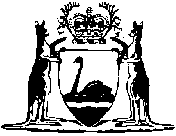 